芜湖新兴铸管有限责任公司铸管入库发运项目招标公告日  期：2021年4月16日招标号：YSQC202103012ZGRKFYXM我公司将于近日对铸管入库发运项目进行招标，有意向合作的公司可与我公司联系进行网上报名（疫情期间谢绝现场报名），请按要求填写投标报名函，并附上相关资质资料等，公平交易承诺函（加盖公章）扫描后发至陈凯邮箱。标段一：1、铸管入库倒运；铸管移库倒垛、铁运顶管倒运至内库、厂内零星铸管倒运。需使用8米以上平板车14部，24小时作业。2、临时用车厂内临时用车。8米以上平板车，按小时结算费用，提前告知用车需求。标段二：铸管入库卸车、发运装车；移库移库倒垛及厂内零星铸管倒运装卸。需要20吨以上的吊车8台，其中25吨以上的不少于2台。常备7台，第8台根据发运需要增加。日常作业情况：吊车入库3台，24小时作业。1台机动，用于入库、发运、倒垛作业（涉及倒运任务时2台值班）。4台用于发运，每天作业时间段集中在10:00——24:00，发运量大时需要延迟到发运结束。如遇特殊情况，所有吊车的作业要服从工段安排。联系人及电话：招标办：        陈  工      18010798830运输部：        陈  工      18955389312 所有参标单位必须报名，报名截止日期为2021年5月3日 下午16:30逾期不报名者将不允许参加招标。本项目开标日期定于   2021年5月10日13:30，在芜湖新兴铸管有限责任公司三山工业园区招标办会议室301准时举行。单位名称：芜湖新兴铸管有限责任公司         单位地址：芜湖市三山区春洲路2号              开 户 行：工行环办帐    号：1307023219000109264电    话：0553-5698528                  邮    编：241002                                                联 系 人：陈凯                      邮    箱：chenkai0324@163.com详见以下附件：附件1：投标人须知及要求；附件2：报名函、委托授权书、公平交易承诺函；附件3：报价表投标人须知及要求一般要求    投标人应当严格按照招标文件所规定的格式和内容要求编制投标文件，逐项逐条回答招标文件，顺序和编号应与招标文件一致。可以增加说明或描述性文字。投标文件对招标文件未提出异议的条款，均被视为接受和同意。投标保证金本次招标收取投标保证金叁拾万元整（电汇，基本账户汇款），投标人需在2021年 5月 3日16:30点前缴纳此费用（否则视为自动放弃投标资格），注明投标保证金。如未中标，发包人将会无息退还此费用(60日内)，如中标，则在履约保证金足额缴纳后退还。单位名称：芜湖新兴铸管有限责任公司         单位地址：芜湖市三山区经济开发区春洲路2号开 户 行：工商银行环城路支行（工行环办）帐    号：1307023219000109264投标文件的语言投标文件应用中文编写；度量衡采用国家法定单位制（即国际单位制）；货币采用人民币。投标有效期投标有效期:90天。投标人要求合格的投标人应具有圆满履行合同的能力，具体应符合下列条件：具有独立订立合同的权利。必须有履约能力和一定垫资能力。具有法律、法规和招标人规定的其他条件。投标单位中标后须按我公司安全管理制度执行。投标人应提供下列文件和资料：(1)商务文件：投标人必须具备独立法人资格、并能提供正规运输增值税专用发票。投标单位须提供相关证明材料，如营业执照、相应的运输许可证、授权委托书及身份证复印件等，我公司公平交易函。近几年内与此项目相关的业绩合同。投标有效期。 (2)价格文件：一份即可，必须单独密封。投标人必须填写投标报价表；(3)其它文件：包括商务或不满足招标文件的差异说明，招标文件要求具备的其他内容，以及投标人额外承诺或补充说明等。六、投标费用无论投标过程中的做法和结果如何，投标人承担所有与准备递交投标文件有关的费用，芜湖新兴铸管有限责任公司在任何情况下不负担这些费用。七、投标人建议投标人可提出补充建议或说明，提出比招标文件的要求更为合理的方案。八、投标文件的份数和签署标书一式两份，正本一份，副本一份，价格文件：一份即可，必须单独密封。标书需胶装。标书、报价表均加盖公章。九、投标报价投标人应严格按照招标文件提供的格式认真填写价格表。若单价（含分项报价）和总价有差异，则以单价（含分项报价）为准，并对总价进行修正；若数字和文字表示的金额之间有差异，则以文字金额为准，并对数字做相应的修正；若正本与副本有差异，则以正本为准。十、投标文件的递交投标文件有密封与标记投标文件的每份正本、副本均应用档案袋分别密封，密封上应加盖投标人公章。投标商应在开标前将投标文件送达到指定地点，逾期未到的都将视为弃权。如因特殊客观原因，投标人应于开标前告知招标人，并得到其同意者除外。投标人不得在开标当日至投标有效期满前撤回投标文件，否则其投标保证金将不予退还。十一、无效投标发生下列情况之一者，视为无效投标。投标文件未按规定加盖公章和签字。投标文件字迹模糊、无法辨认影响评标的。授权委托书未加盖单位公章和法定代表人印章（或签字）的。投标人以任何形式干扰招投标工作公开、公正进行的。投标人企业资质不全或无资质的。附有招标人不能接受的条件的。在投标文件中有两个以上的报价，且未明确哪个报价有效。以联合体方式投标而无共同投标协议的。以他人名义投标的。未按招标文件要求提交投标保证金的。投标人串通投标、弄虚作假或者以行贿、欺骗等不正当手段谋取中标的。投标文件与招标文件存在严重背离等其他问题的。十二、结算及付款条件投标方按报价表要求报价。中标单位每月10日前将用车部门核准出具的上月结算证明交运输部，经运输部核算金额后再开据有效增值税专用发票。一票结算，收到发票后次月电汇付款。十三、评标标准由评标委员会评分，按分数从高到低顺序推荐中标候选单位。本次采取综合评分方式进行评标。评分标准：价格70分，及时率、安全等20分，业绩5分，企业信誉5分。十四、其他要求1、承揽单位应具备独立承担安全事故风险的经济实力,须向芜湖新兴铸管缴纳安全保障金60万元人民币，应在合同履行前10日从其基本账户转出；须为作业人员购买保险，保额不低于60万元人民币；满 55 周岁的人员不得进入我公司从事作业活动。2、承揽单位必须具备24小时服务能力，配备足够作业人员，合理安排班次，作业人员不得疲劳作业，班次调整时不得连续24小时作业。承揽单位应对其作业人员进行与业务相关的安全培训和教育，作业人员上岗前需接受芜湖新兴的安全培训和教育。承揽单位作业人员应持证上岗，车证要相符。3、承揽单位作业车辆须符合法律法规要求、符合公司车辆管理要求，证照要齐全；平板车、吊车必须安装行车记录仪，提高安全可追溯性；车辆因维修、保养不能作业时，承揽单位应及时安排备用车辆作业，以保证芜湖新兴正常生产。4、平板车须达到国五及以上排放标准，并应芜湖新兴的需要提供排放达标的证明材料；平板车需自行安装支架，以提高倒运效率。5、吊车出厂时间超过10年的不允许进厂作业。承揽单位需提供车管所的机动车信息查询结果单，吊车驾驶员需持特种设备作业人员证。6、承揽单位平板车、吊车作业闲置期间，应协助成品工段进行垛位整理、枕木倒运工作。7、合同履约保证金为15万元人民币，承揽单位应在合同订立前从其基本账户转出。      8、进厂履约前，承揽单位需按芜湖新兴安全监察部的要求提交相关材料（公司资质文件、安全保障金缴纳记录、作业人员保险、安全生产制度文件、主要负责人及安全生产管理人员资格证书，等等），完成安全资质备案工作，签订安全生产协议书。9、承揽单位作业人员、车辆应在合同履行前10日全部到位，以办理人员培训、进厂手续及车辆进厂手续等。10、在合同履行中，承揽单位必须遵守芜湖新兴的安全、生产、环保、质量、现场、车辆交通等规章制度。如违反相关规章制度，芜湖新兴将依据规章制度要求给予考核。11、作业期间，因承揽单位自身原因导致安全事故的，由承揽单位自行处理并承担责任，芜湖新兴铸管不负担相关赔偿、补偿责任。事故处理过程中，承揽单位推诿承担责任或难以承担责任时，芜湖新兴铸管以60万元安全保障金及双方发生的业务结算费用协调处理已发生的事故。12、作业期间，因承揽单位自身原因造成芜湖新兴铸管经济损失的，承揽单位应予赔偿。13、承揽单位从业人员不得向服务对象索取任何形式的财物和礼品，如发生此违规行为，承揽单位必须辞退当事人。同时，芜湖新兴铸管有权对承揽单位采取以下行为：第一次发生此违规行为，考核5万元；第二次发生此违规行为，考核10万元；如有第三次，中止合同执行，将其永久列入黑名册。14、合同签订后，因国家政策、芜湖新兴生产经营等客观情况发生较大变化确需改动的，双方可根据具体情况协商解决；协商不成的，可终止合同。15、结算方式：按月结算，收票次月付款（转账或现汇）。16、合同期：2021年6月28日----2023年6月27日。十五、报价表报价表（不含税，适用税率    ）备注：1、铸管入库倒运量以《财务月报》中实际发生数据（剔除修建部入库数据）；入库卸车、发运装车吊装量以《外库收发存日报》当月累计入库、当月累计出库数据（剔除修建部入库发运数据）为准。移库倒垛及厂内零星铸管倒运结算数据以铸管外库倒垛明细为准。如遇运输部组织车辆参与作业，则剔除相应的结算量。2、临时用车使用时间不足一小时按一小时计算，超出一小时的据实结算。3、运输部指定的临时铸管堆存点（甲方厂区道路、副楼前空地、三山港临时堆存区）均属库房。4、报价表中预估量为参考量，结算费用以实际发生量为准。单位：日期：芜湖新兴铸管有限责任公司招标办                                                      2021年4月16日芜湖新兴铸管有限责任公司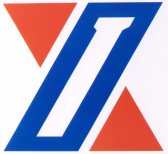 Wuhu Xinxing Ductile Iron Pipes Co.,Ltd投标报名申请函致：芜湖新兴铸管有限责任公司1、 我方以                            (投标申请人单位名称，以下简称“申请人”）的名义，在此以                       （招标项目名称） 投标申请人的身份，向你方提出投标人报名申请。2、本申请函附有下列内容：单位所属：        省         市  单位名称                           企业法人            单位地址                           邮编           企业类型   国有  股份  合资  民营  个体  其他（所属类别上打√）企业性质    加工业    贸易业    物流业  （所属类别上打√）开户银行                         账号                           税号                             注册资金                       公司电话                         公司传真                       联系人                           联系电话                       主导（营）范围：                                                3、我司附相关资质（营业执照、相关证书等资料）将以电子版扫描件形式发邮件至chenkai0324@163.com（邮箱）或现场报名等方式。                              4、我司确认，你方可调查我方提交的与本申请函相关的声明、文件和资料。我方还将按你方的要求，进一步提供相关的资料，以核实本申请函中提交的声明和资料。5、下述签字人在此声明，本申请函中所提交的声明和资料在各方面都是完整的、真实的和准确的。                                     申请人（单位公章）：                                授权代表（签名或盖章）：签字日期：附件3公平交易承诺函尊敬的合作单位：感谢您对我公司的支持和信任！为深入贯彻党的十八大以来中央和中央纪委历次全会精神，推动全国国有企业党建工作会议在中央企业落实落地，芜湖新兴铸管有限责任公司作为国务院国资委管理的国有重要骨干企业新兴际华集团有限公司所属三级公司，按照集团党委关于落实党风廉政建设主体责任和监督责任的实施办法要求，对在公司范围内从事物料采购、外委加工、财务、质检、计量、工程、业务销售、设备采购和维护、招标投标等经济活动中，防止违法违纪和不廉洁问题的发生，维护双方合法权益，保证合作过程的公开、公平、公正、诚信、廉洁，维系良好的、持续的、深度的战略合作伙伴关系，我公司对反商业贿赂要求如下：合作单位不得以现金或等同于现金之礼品或回扣、返点等任何不正当手  段违规获取业务资格、谋取其他不正当利益，一经查实，公司有权采取以下行为：中止与对方一切业务合同执行；将对方永久列入公司黑名册；扣除对方保证金，冻结对方在我公司的所有合同款项；公司对贿赂款  项予以没收，同时按不低于 10 倍贿赂金额的标准对行贿单位进行商业贿赂违约追偿；对公司权益造成损失的，公司有权按照核算损失金额的 2-5倍向对方追偿等。为共同遵守，促进公司的发展，请合作单位按以下承诺签字并加盖公章： 我公司及其一切工作人员向芜湖新兴铸管有限责任公司作出如下承诺：1、绝不以不正当的方式利用芜湖新兴铸管有限责任公司工作人员达成合作目的；2、合作过程中绝不利用与芜湖新兴铸管有限责任公司工作人员和/或关 联人员存在一定特殊关联关系暗示或者胁迫芜湖新兴铸管有限责任公司相  关业务人员达到获取不正当收益的目的；3、不向芜湖新兴铸管有限责任公司任何工作人员采取任何形式的贿赂行为，包括但不限于贿赂现金、回扣、返利及其任何形式礼品；4、在合作过程中，我方所供产品出现问题的，一律按照正常流程处理， 绝不以任何形式求助于芜湖新兴铸管有限责任公司工作人员和/或关联人员；5、我方承诺，不向芜湖新兴铸管有限责任公司工作人员推荐明知不符合资质要求的其他供应商；6、我方与芜湖新兴铸管有限责任公司建立合作关系期间，对芜湖新兴  铸管有限责任公司工作人员索取或接收任何形式的回扣、礼金、有价证券、  购物卡、支付凭证、贵重物品、好处费、感谢费等违反廉洁规定行为，应当  及时、真实、全面的告之芜湖新兴铸管有限责任公司纪委。我方承诺明确知悉以上内容，若违反以上任意一项内容造成的廉洁违规 行为所产生的一切风险、责任、费用与后果将全部由我公司承担，我方无条件接受芜湖新兴铸管有限责任公司作出的一切处理决定。承诺企业名称： 	（加盖公章）承诺企业法人签字： 	            	业务主管签字： 	年	月	日法人授权委托书委托单位：    法定代表人：法人授权责任人姓名：          联系电话：   身份证号码：                工作单位：现委托上述授权责任人作为我单位在              项目招标活动及合同谈判过程中所签署的一切文件和处理与之相关的一切事宜，本单位均予以承认。代理人无转让委托权。特此委托。本授权有效期为：90天法人授权责任人身份证复印件：委托单位： (盖公章)法定代表人： (签名或盖章)法人授权责任人：(签名或盖章)年   月    日标段业务内容车型预估量结算单 价费用1铸管入库倒运。8米以上平板车（14台）约6万吨/月倒运费用=倒运量*单价      元/吨1铸管移库倒垛、铁运顶管倒运至内库、厂内零星铸管倒运。8米以上平板车（14台）约0.5万吨/月倒运费用=倒运量*单价      元/吨1临时用车8米以上平板车约300小时/约结算费用=使用时间*单价              元/小时合   计合   计合   计合   计合   计合   计2铸管入库卸车、发运装车.20吨以上吊车（8台）约7.2万吨/月吊装费用=吊装量*单价      元/吨2移库倒垛及厂内零星铸管倒运装卸。20吨以上吊车（8台）约0.5万吨/月吊装费用=吊装量*单价      元/吨合   计合   计合   计合   计合   计合   计